【大学日语3】【College Japanese3】一、基本信息课程代码：【2020338】课程学分：【4】面向专业：【全校专业】课程性质：【通识教育基础】开课院系：【外国语学院日语系】使用教材：教材【《中日交流标准日本语 初级（下）》，人民教育出版社，2015年4月第2版】参考书目【《新编日语》修订版 第二、三册，周平、陈小芬主编，上海外语教育出版社，2012年1月第1版】【《新日语N4教程》，张鸿成主编，上海译文出版社，2011年7月1日】【《新编日语语法教程》，皮细庚主编，上海外语教育出版社，2018年3月1日】课程网站网址：https://elearning.gench.edu.cn:8443/webapps/discussionboard/do/conference?toggle_mode=edit&action=list_forums&course_id=_46932_1&nav=discussion_board_entry&mode=cpview先修课程：【大学日语1，大学日语2】二、课程简介本课程为面向全校专业的通识教育基础课，开课对象为全校二年级学生。本课程以奠定学生日语基础为主要目标，要求学生在日语的基础语音，语法，日常口语方面都具备一定能力，同时具备基本的日语口语交流，阅读能力。通过学习本门课程，培养学生实际运用能力；拓宽学生的各方面知识，对日本能有所了解；调动学生的学习积极性，使学生增强学好日语的信心。 三、选课建议本课程于全校专业大二上学期开设。四、课程目标/课程预期学习成果备注：LO=learning outcomes（学习成果）五、课程内容六、评价方式与成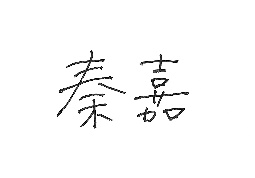 撰写人：     系主任审核签名：   审核时间：2022.9.12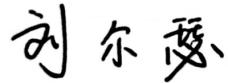 专业毕业要求专业毕业要求关联LO31：LO311能听懂正常语速下的日语对话，根据语调和重音理解说话者的意图，能听懂语段内容，并提取信息和观点。LO31：LO312掌握正确的发音，能够使用日语进行交流与表达。●LO31：LO313掌握日语阅读技能，包括细读、泛读、评读等能力，提高分析归纳、推理检验等逻辑思维能力。LO31：LO314了解日语写作的基础知识，摆脱汉语的思维方式，用地道的日语进行表情达意，具备必要的应用文写作技能。LO31：LO315了解并掌握翻译技巧，了解不同文体的语言特点和翻译方法，能使用中日两种语言进行各种翻译活动。LO33：LO331了解日本文化、社会和风土人情，认识中日文化差异。●LO33：LO332具有跨文化交际能力，掌握有效的认知、调控、交际策略和跨文化理解能力。●LO81：LO811具备外语表达沟通能力，达到本专业的要求。●LO81：LO812理解其他国家历史文化，有跨文化交流能力。●LO81：LO813有国际竞争与合作意识。序号课程预期学习成果课程目标（细化的预期学习成果）教与学方式评价方式1LO312掌握正确的发音，能够使用日语进行交流与表达。课堂上进行日语基础的发音练习，营造真实的会话环境，让学生能够正确发音，能够简单交流表达课文朗读与课堂会话提问等2LO331了解日本文化、社会和风土人情，认识中日文化差异。（在日语的学习中能逐渐了解日本文化社会风土人情，以及中日文化差异）课堂上进行简单介绍，学生进行进一步了解课堂提问与课后作业3LO332具有跨文化交际能力，掌握有效的认知、调控、交际策略和跨文化理解能力。通过课上基础的日语学习以及对文化的简单介绍，学生加强跨文化交际能力课堂讨论与口头表达4LO881具备外语表达沟通能力，达到本专业的要求。（日语）引导学生利用所学日语进行简单表达与沟通课堂讨论与口头表达5LO812理解其他国家历史文化，有跨文化交流能力。（日语）在日语学习中对逐渐简单了解日本的历史文化，能进行中日跨文化交流课堂讨论与口头表达单元内容知识点（运用）难点能力要求理论课时实践课时1第8单元余暇掌握动词命令形的用法；2、掌握动词意志形的变化以及用法3、掌握动词的基本形、否定形+ことがあります的用法4、能用正确的语音和语调朗读课文，能够正确使用上述语法1、动词命令形的变形以及使用2、动词意志形的变形以及使用3、复合句的使用1、掌握每课的单词、语法；2、要求学生运用正确的语音和语调朗读课文；3、背诵并能灵活运用课文实用场景对话。202第9单元小野赴北京1、掌握自动词和他动词的用法；2、掌握动词存续状态的表现形式；3、掌握复合句表示条件的用法；4、掌握复合句表示原因，理由的用法。5、能用正确的语音和语调朗读课文。1、区别自他动词的使用方法2、掌握复合句表示条件，原因，理由等的用法3、在公司或客人家里要告辞时的说法；服务行业的用语1、掌握每课的单词、语法；2、要求学生运用正确的语音和语调朗读课文；3、背诵并能灵活运用课文实用场景对话。203第10单元游览北京掌握日语中表达可能的句型2、掌握动词可能态的变化以及用法；3、掌握复合动词的用法4、能用正确的语音和语调朗读课文，能够正确使用上述语法1、动词可能态的变形以及使用2、复合动词的概念以及使用3、复合句的使用1、掌握每课的单词、语法；2、要求学生运用正确的语音和语调朗读课文；3、背诵并能灵活运用课文实用场景对话。204单元复习复习动词命令形、意志形、可能态的变形规则复习复合句在长句中的使用方法复习自他动词的使用特征能用正确的词语和语法表达特定的意思。复合句的使用方法。动词相关接续方式。1、掌握每课的单词、语法；2、要求学生运用正确的语音和语调朗读课文；3、背诵并能灵活运用课文实用场景对话。4总评构成（1+X）评价方式占比1期终网上闭卷考试60%X1网上测试+平时网课表现15%X2网上测试+平时网课表现10%X3网上测试+平时网课表现15%